Job No: JobNo						Date filled in: F002Completed by: F001Any additional comments:F060Notes on using this form…Keys like JobNo, TodaysDate will be filled in by JAQ automatically.Keys like F001 etc, are set up by you in the document register. We have 4 different types of “F”  keys. A single line text field, a drop down list where the employee chooses a option, a check box the employee can tick on or off, and the multi-line text field for larger texts.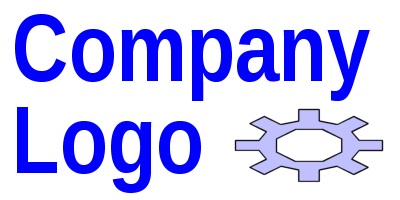 Paint specification sheetto be filled at completion of job.DateColourAmbient TempApplicationBase CoatF010F011F012F013Top CoatF020F021F022F023Litres of paint usedF050Litres of thinners usedF051Gun cleanedF052Work area cleanedF053